										       สำหรับศาลใช้คำให้การจำเลย 					          คดีหมายเลขดำที่            /25(ผ่านระบบการประชุมทางจอภาพ)			          คดีหมายเลขแดงที่          /25                 ศาลอาญาธนบุรีศาล..........................วันที่        เดือน                     พุทธศักราช  25ความอาญา 		พนักงานอัยการ...............................................................................................โจทก์  ระหว่าง	 		........................................................................................................................จำเลยข้าพเจ้า........................................................................................................จำเลย / จำเลยที่...................เชื้อชาติ	..........................สัญชาติ.............................อาชีพ........................................เกิดวันที่....................เดือน..............................พ.ศ.............................อายุ..............ปี  อยู่บ้านเลขที่.......................หมู่ที่............ ถนน.........................ตรอก/ซอย.........................ใกล้เคียง...............................ตำบล/แขวง........................อำเภอ/เขต.......................................จังหวัด....................................................โทรศัพท์..............................ได้รับทราบคำฟ้องตลอดแล้ว  ขอให้การตามที่จะกล่าวต่อไปนี้	ข้าฯ  ขอให้การ			รับสารภาพตามฟ้อง			รับสารภาพข้อหา..............................................................................................			ปฏิเสธข้อหา.....................................................................................................			ปฏิเสธ			รับว่าเป็นบุคคลคนเดียวกับจำเลยในคดีอาญา  หมายเลขดำ/แดงที่....................ของศาล..........................................ที่โจทก์ขอให้เพิ่มโทษ / บวกโทษ / นับโทษต่อ 				ลงชื่อ...........................................จำเลย 				ลงชื่อ……..…..............………….……สักขีพยานปลายทาง บันทึก  			ข้าพเจ้า.............................................................ตำแหน่ง..............................................เป็นสักขีพยานในคดีนี้  ขอรับรองว่า  ศาลได้อ่านและอธิบายฟ้องให้จำเลยฟังทางระบบการประชุมทางจอภาพ  
จำเลยให้การต่อหน้าข้าพเจ้า  ข้าพเจ้าจัดทำคำให้การให้จำเลยลงลายมือชื่อไว้เป็นหลักฐาน  และศาลได้อ่าน
รายงานกระบวนพิจารณา / กับคำพิพากษาให้จำเลยฟังต่อหน้าข้าพเจ้าแล้ว  ข้าพเจ้าจึงจัดให้จำเลย
ลงลายมือชื่อในรายงานฉบับนี้ไว้เป็นหลักฐาน					ลงชื่อ……..…..…….............…….……สักขีพยานปลายทาง 					ลงชื่อ……..…..…….............…….……จำเลย / จำเลยที่..................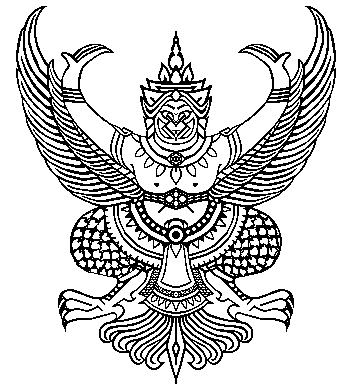 